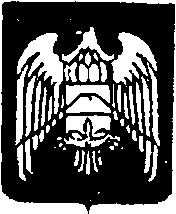 МУНИЦИПАЛЬНОЕ КАЗЕННОЕ УЧРЕЖДЕНИЕ «МЕСТНАЯ АДМИНИСТРАЦИЯ ГОРОДСКОГО ПОСЕЛЕНИЯ НАРТКАЛА УРВАНСКОГО МУНИЦИПАЛЬНОГО РАЙОНА КАБАРДИНО-БАЛКАРСКОЙ РЕСПУБЛИКИ»КЪЭБЭРДЕЙ-БАЛЪКЪЭР РЕСКПУБЛИКЭМ И АРУАН  МУНИЦИПАЛЬНЭ  КУЕЙМ ЩЫЩ  НАРТКЪАЛЭ  КЪАЛЭ    ЖЫЛАГЪУЭМ И ЩIЫПIЭ АДМИНИСТРАЦЭКЪАБАРТЫ-МАЛКЪАР РЕСПУБЛИКАНЫ УРВАН МУНИЦИПАЛЬНЫЙ РАЙОНУНУ НАРТКЪАЛА ШАХАР    ПОСЕЛЕНИЯСЫНЫ ЖЕР ЖЕРЛИ АДМИНИСТРАЦИЯСЫПОСТАНОВЛЕНИЕ    № 94УНАФЭ                           № 94БЕГИМ                           № 94 14.04.2023г.                                                                                            г.п. НарткалаОб утверждении Комиссии и Положения о  комиссии по наградамМестной администрации городского поселения НарткалаУрванского муниципального района КБР    В соответствии с Федеральным законом от 06.10.2003 N 131-ФЗ "Об общих принципах организации местного самоуправления в Российской Федерации", в целях поощрения граждан, учреждений и организаций всех форм собственности городского поселения Нарткала, Местная администрация  городского поселения Нарткала Урванского муниципального района КБР ПОСТАНОВЛЯЕТ:1. Утвердить Состав комиссии по наградам Местной администрации городского поселения Нарткала Урванского муниципального района КБР (приложение N 1).2. Утвердить Положение о комиссии по наградам Местной администрации городского поселения Нарткала Урванского муниципального района КБР  (приложение N 2)3. Признать утратившим силу постановление местной администрации городского поселения Нарткала от 08 октября 2008 г. N 95 "Об утверждении комиссии по наградам при Главе администрации " 4. Опубликовать настоящее Постановление на официальном  сайте Местной администрации г.п. Нарткала Урванского муниципального района КБР5. Контроль за исполнением настоящего постановления оставляю за собой.6. Настоящее постановление вступает в законную силу со дня его опубликования.Глава местной администрации городского поселения Нарткала				 Урванского муниципального района КБР                                       А.Х. БетугановПриложение №1к Постановлению МКУ«Местная администрация г.п.Нарткала УМР КБР»от 14.04.2023г. №94Состав комиссии по наградам Местной администрации городского поселения НарткалаУрванского муниципального района КБР- Бетуганов А.Х., Глава Местной администрации  г.п. Нарткала, председатель комиссии;- Шогенов Х.С., первый зам Главы Местной администрации г.п. Нарткала, заместитель председателя комиссии;- Кушхова Р.М.,       главный специалист по социальным, организационным  вопросам  и по подготовке ответов на входящую корреспонденцию, секретарь комиссии;Члены комиссии:- Тхостова Р.Х., начальник отдела по вопросам социальной, организационной, кадровой  работы и муниципальной службы; - Бекшокова Д.А., начальник отдела бухгалтерского учета и отчетности;- Маирова С.Х., главный специалист по правовому обеспечению деятельности ОМСУ.- Акимова О.В.,   депутат Совета местного самоуправления г.п. Нарткала, главный инспектор ГКУ «Республиканский Центр труда, занятости и социальной защиты населения» Филиал по Урванскому району.Приложение №2к Постановлению МКУ«Местная администрация г.п.Нарткала УМР КБР»от 14.04.2023г. №94Положение о Комиссии по наградам Местной администрации городского поселения НарткалаУрванского муниципального района КБРI. Общие положенияКомиссия по наградам при Местной администрации городского поселения Нарткала (далее – Комиссия) создана:- для рассмотрения материалов о награждении, направляемых в Местную  администрацию городского поселения Нарткала Урванского муниципального района КБР (далее - Администрация города) коллективами предприятий, учреждений, организаций (независимо от форм собственности), общественными объединениями, органами местного самоуправления городского поселения Нарткала  (далее – городское поселение).- для рассмотрения материалов и подготовки предложений по вопросам, связанным с награждениями государственными наградами Российской Федерации, Кабардино-Балкарской республики, наградами Урванского муниципального района и Администрации городского поселения Нарткала.1.2. В своей деятельности Комиссия руководствуется действующим законодательством, Конституцией Российской Федерации,  нормативными правовыми актами о наградах Российской Федерации и КБР, Уставом городского поселения Нарткала, а также настоящим Положением.1.3. Комиссия является постоянно действующим органом при Администрации города и работает на общественных началах, ее состав формируется из представителей Администрации города, депутатов Совета местного самоуправления, в количестве не более 7 человек.1.5. Комиссия состоит из председателя, заместителя председателя, секретаря и членов Комиссии.1.6. Все члены Комиссии при принятии решений обладают равными правами.II. Функции Комиссии   Комиссия осуществляет следующие функции:2.1. Рассматривает материалы о награждении, поощрении и  готовит проекты соответствующих нормативных правовых актов Местной администрации городского поселения Нарткала.2.2. Взаимодействует с Комиссией по наградам при Администрации Урванского муниципального  района КБР.2.3. Рассматривает кандидатуры, представленные документы и принимает решение о направлении предложений для представления к наградам Урванского муниципального района КБР, Кабардино-Балкарской республики, Российской Федерации в Комиссию по наградам при Администрации Урванского муниципального  района;2.4. Комиссия готовит предложения об учреждении и упразднении наград и почетных званий.2.5. Комиссия осуществляет иные полномочия, связанные с вопросами награждения по поручению Главы администрации города.III. Права КомиссииКомиссия для осуществления возложенных на нее функций имеет право:3.1. Запрашивать от государственных органов, организаций дополнительные материалы и сведения для подготовки решений о награждении.3.2. Рассматривать  предложения, заявления и жалобы по вопросам награждения 3.3. Заслушивать представителей предприятий, организаций, учреждений, государственных органов, органов местного самоуправления, ходатайствующих о награждении.3.4. Готовить рекомендации по представлению предприятий, учреждений и граждан к награждению Почетной грамотой и Благодарственным письмом.3.5. Комиссия может принять следующие решения:- о поддержке ходатайства о награждении или отказе в награждении;- об изменении вида поощрения, к которому представлено лицо.- о возврате материалов, представленных на рассмотрение комиссии, в случае их некачественного оформления и несоблюдения сроков и порядка представления;-о  приглашении в установленном порядке на свои заседания представителей предприятий, учреждений, в том числе общественных;IV. Организация работы Комиссии4.1. Заседания Комиссии проводятся по мере необходимости.4.2. Руководит заседанием Комиссии председатель Комиссии, а в его отсутствие - заместитель председателя Комиссии.4.3. Заседание Комиссии считается правомочным, если на нем присутствует более половины членов Комиссии. Решение Комиссии о представлении к награждению принимается простым большинством голосов присутствующих членов Комиссии. При равенстве числа голосов, голос председательствующего на заседании Комиссии является решающим.4.4. При возникновении прямой или косвенной личной заинтересованности члена Комиссии он обязан до начала заседания заявить об этом. В таком случае соответствующий член Комиссии не принимает участия в рассмотрении указанных вопросов.4.5. Решение Комиссии оформляется протоколом, который подписывается председателем Комиссии (в его отсутствие – заместителем председателя Комиссии) и секретарем Комиссии. В отсутствие секретаря Комиссии его обязанности исполняет один из членов Комиссии по указанию председателя Комиссии.4.6. Ведение делопроизводства Комиссии, хранение и использование документов возлагается на секретаря Комиссии. Учет награжденных  производится в письменном  виде секретарем комиссии.